ESTRUCTURA ORGANIZATIVA FUNCIONAL DE LA MUNICIPALIDAD DE COMASAGUA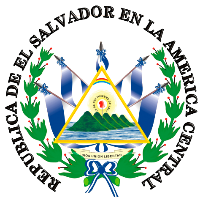 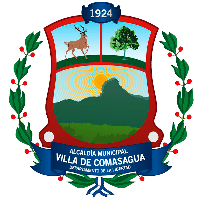 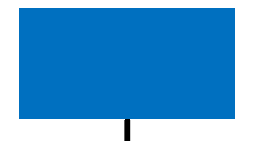 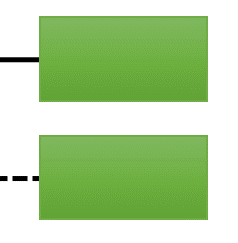 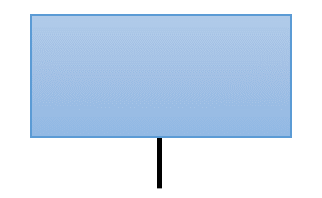 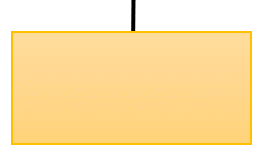 